Western Australia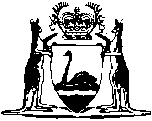 HOSPITALS AND HEALTH SERVICES ACT 1927Hospitals and Health Services (Western Health Service) By-laws 1998		These by-laws were repealed by the Hospitals and Health Services (Repeal) By-laws 2002 bl. 2 as at 9 Jul 2002 (see Gazette 9 July 2002 p. 3353)Western AustraliaHospitals and Health Services (Western Health Service) By-laws 1998Contents1.	Citation	12.	Interpretation	13.	Local management committees to be established	14.	Constitution of local management committees	15.	Chairperson	26.	Constitutional provisions	27.	Functions of local management committees	28.	Board may give directions to local management committees	3NotesCompilation table	4Western AustraliaHOSPITALS AND HEALTH SERVICES ACT 1927Hospitals and Health Services (Western Health Service) By-laws 1998Made by the Western Health Service under section 22 of the Act.1.	Citation 		These by-laws may be cited as the Hospitals and Health Services (Western Health Service) By-laws 1998.2.	Interpretation 		In these by-laws — 	“Board” means the hospital board assigned the corporate name “Western Health Service” under clause 4 of the Hospitals and Health Services (Re-organization of Hospital Boards) Notice (No. 2) 1997.3.	Local management committees to be established 		The Board is to establish a local management committee for each public hospital under the control of the Board.4.	Constitution of local management committees 	(1)	A local management committee is to consist of not less than 3 persons or more than 9 persons appointed under sub-bylaw (2).	(2)	At least — 	(a)	2 persons are to be appointed by the Board from its members; and	(b)	one person is to be appointed by the Board from persons nominated to the Board in accordance with procedures determined by the Board and approved by the Minister.5.	Chairperson 		The members of a local management committee are to elect one of them who was appointed under by-law 4 (2) (a) to be the chairperson of the committee.6.	Constitutional provisions 	(1)	Subject to sub-bylaw (2), Schedule 1 to the Act has effect in relation to the constitutional provisions that apply to a local management committee.	(2)	For the purposes of sub-bylaw (1) — 	(a)	a reference in Schedule 1 to the Act — 	(i)	to the Governor or the Minister is to be taken to be a reference to the Board; or	(ii)	to the Chairman is to be taken to be a reference to the chairperson;	(b)	clauses 3 and 12 of that Schedule do not apply; and	(c)	the reference in clause 14 of that Schedule to “this Act” is to be taken to be a reference to “any directions given by the Board”.7.	Functions of local management committees 		The functions of a local management committee established for a public hospital are — 	(a)	to supervise, and provide advice and recommendations to the Board in relation to, the management of the public hospital;	(b)	in association with the Board, to select the person to be employed by the public hospital as its senior employee;	(c)	to manage, and provide advice and recommendations to the Board in relation to the management of, the funds available to the Board for distribution to the public hospital;	(d)	to participate in business and strategic planning processes in relation to the public hospital;	(e)	to supervise, and provide advice and recommendations to the Board in relation to, contracts or arrangements entered into for the purposes of services provided by the public hospital; and	(f)	to perform any other functions as directed by the Board.8.	Board may give directions to local management committees 		The Board may give directions to a local management committee in relation to the performance of the committee’s functions, and the committee is to comply with any direction so given.Notes1.	This is a compilation of the Hospitals and Health Services (Western Health Service) By-laws 1998 and includes the amendments referred to in the following Table.Compilation tableCitationGazettalCommencementHospitals and Health Services (Western Health Service) By-laws 199824 Mar 1998 p. 1605-624 Mar 1998These by-laws were repealed by the Hospitals and Health Services (Repeal) By-laws 2002 bl. 2 as at 9 Jul 2002 (see Gazette 9 July 2002 p. 3353)These by-laws were repealed by the Hospitals and Health Services (Repeal) By-laws 2002 bl. 2 as at 9 Jul 2002 (see Gazette 9 July 2002 p. 3353)These by-laws were repealed by the Hospitals and Health Services (Repeal) By-laws 2002 bl. 2 as at 9 Jul 2002 (see Gazette 9 July 2002 p. 3353)